DOKUMENTASI Gambar 1. Saat menjelaskan tujuan pembel;ajaran sekaloigus materi pembelajaran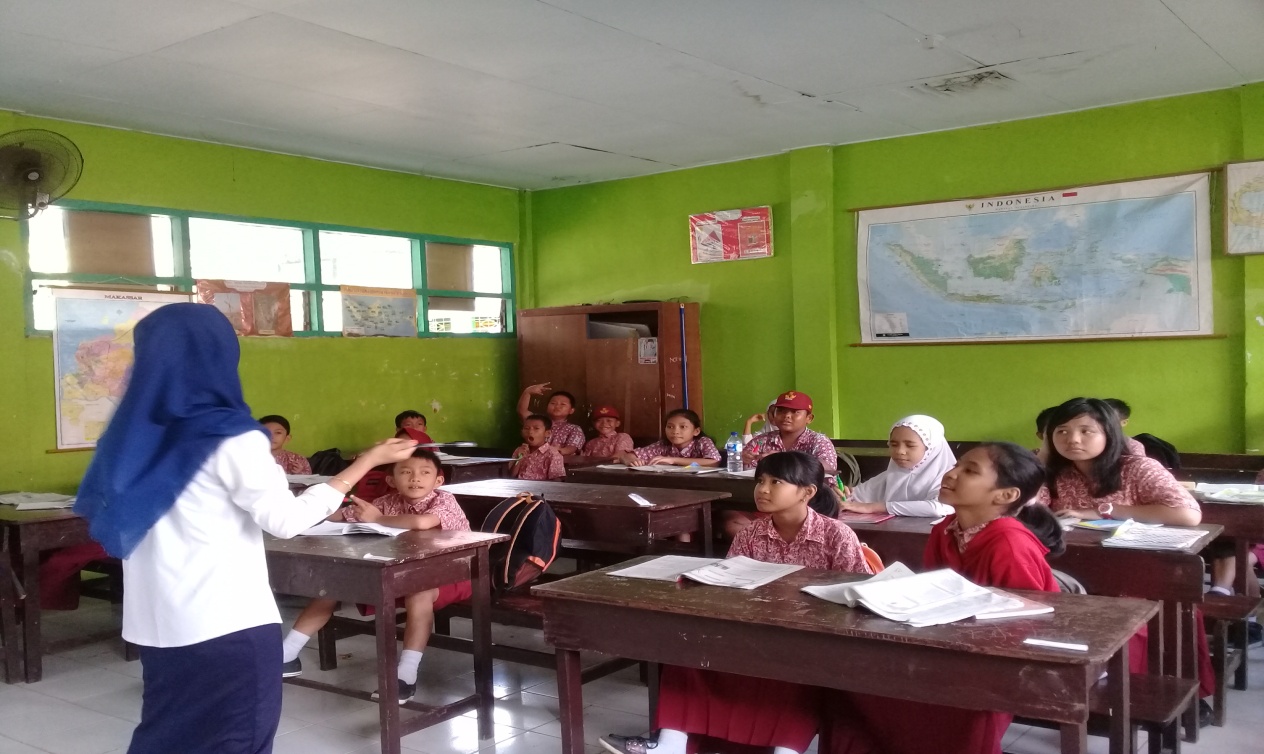 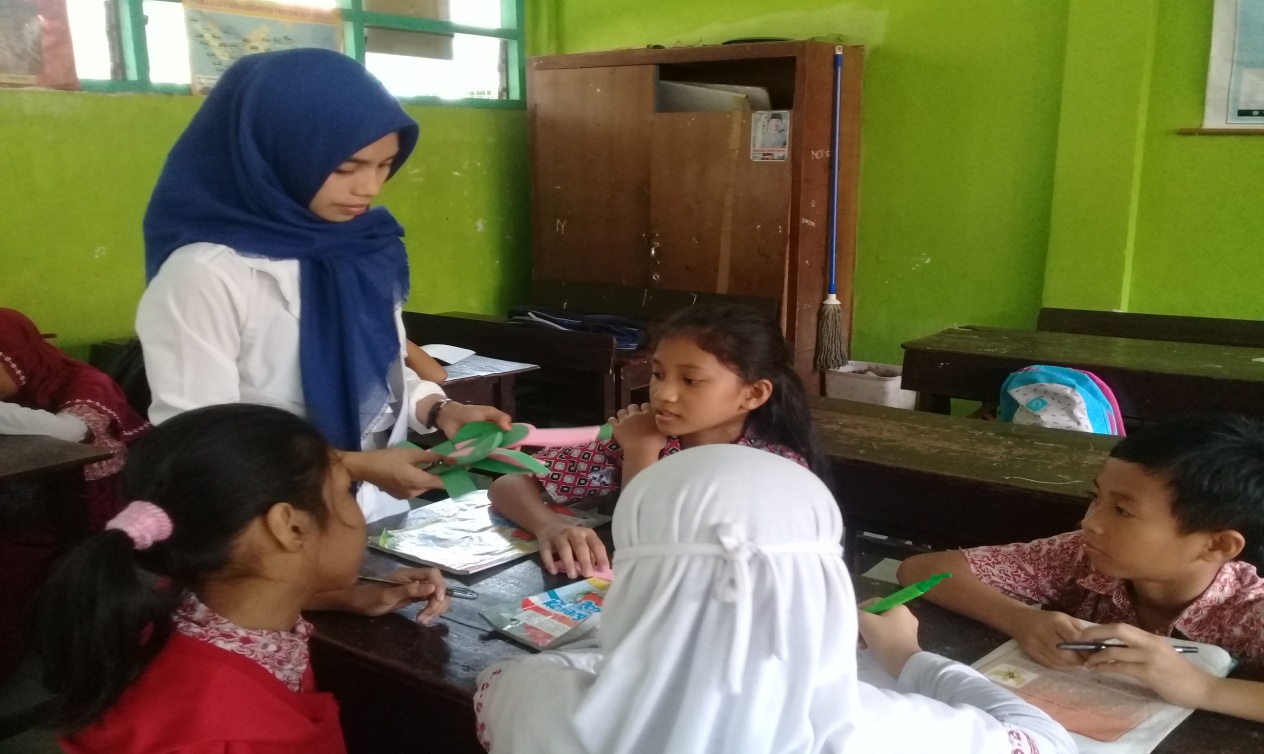 Gambar 2  Saat guru membagikan nomor (nomor kepala) 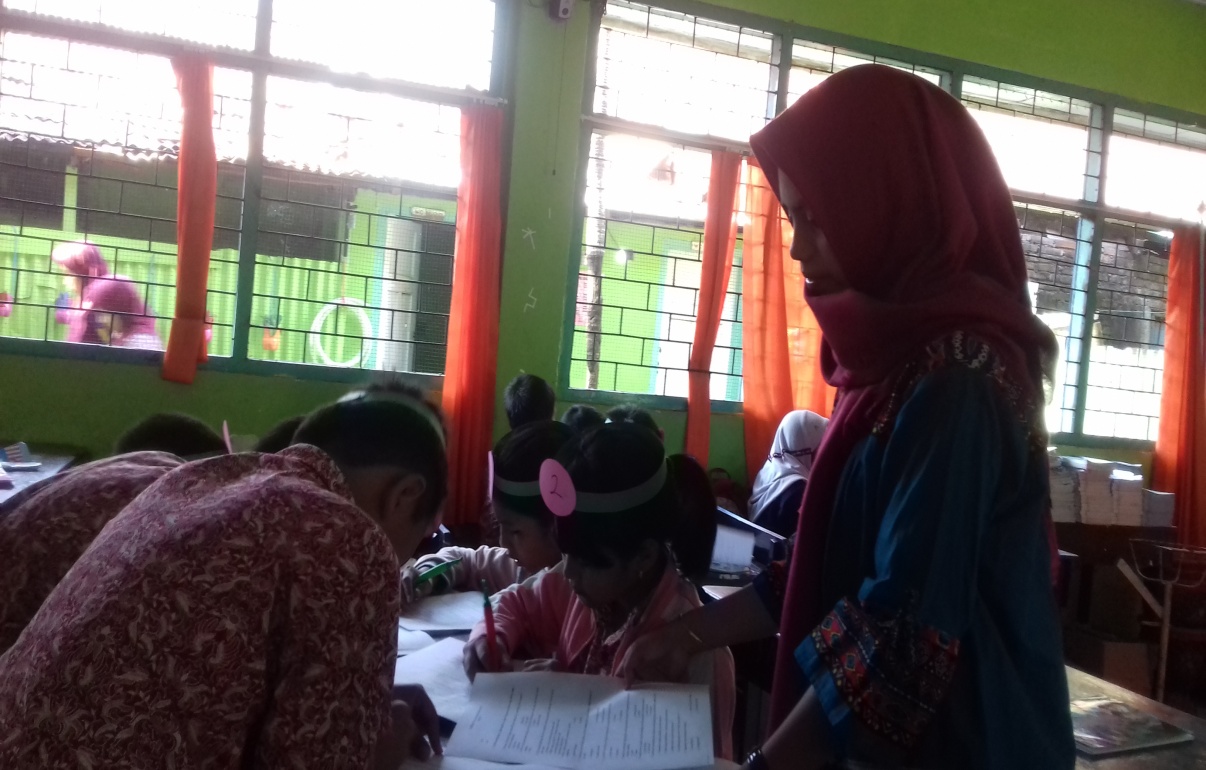         Gambar 3. Membagikan tugas berupa LKS di setiap kelompok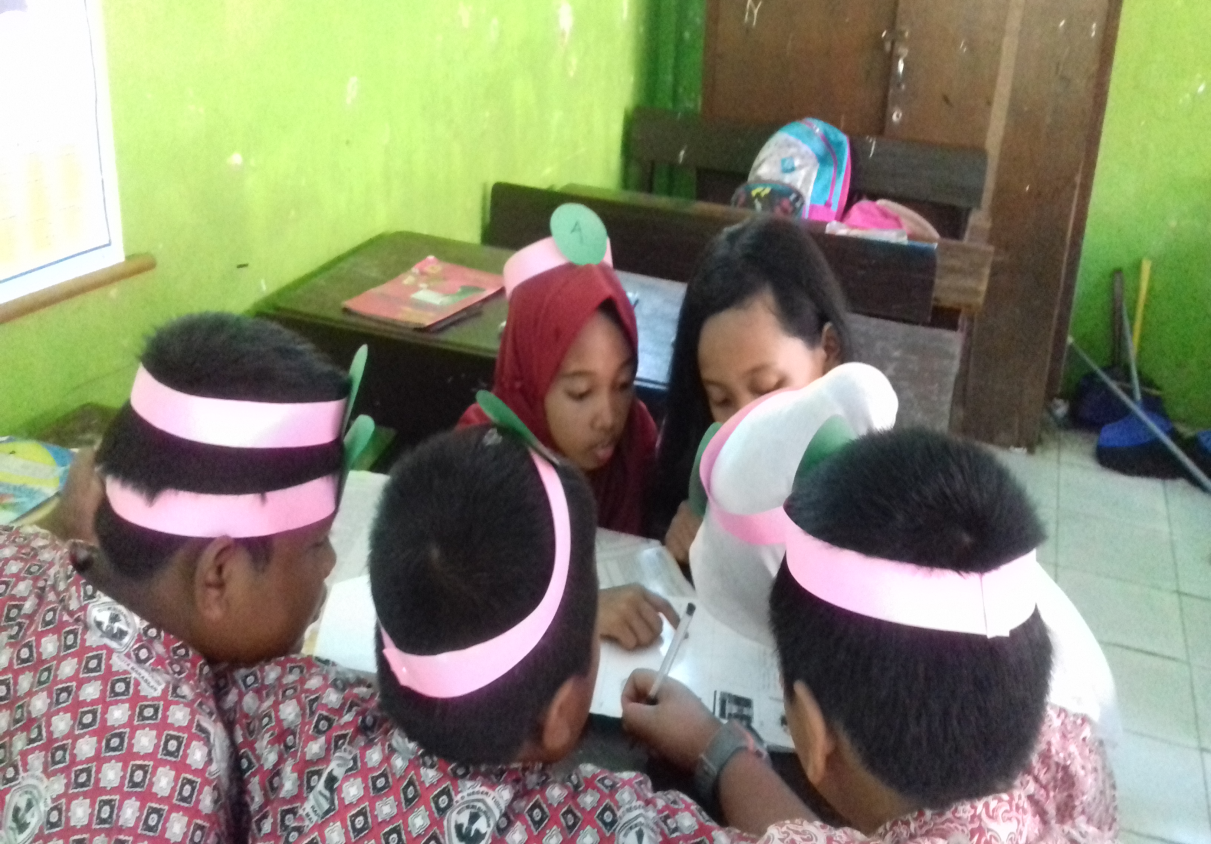                     Gambar 4. Kerja kelompok atau kerja sama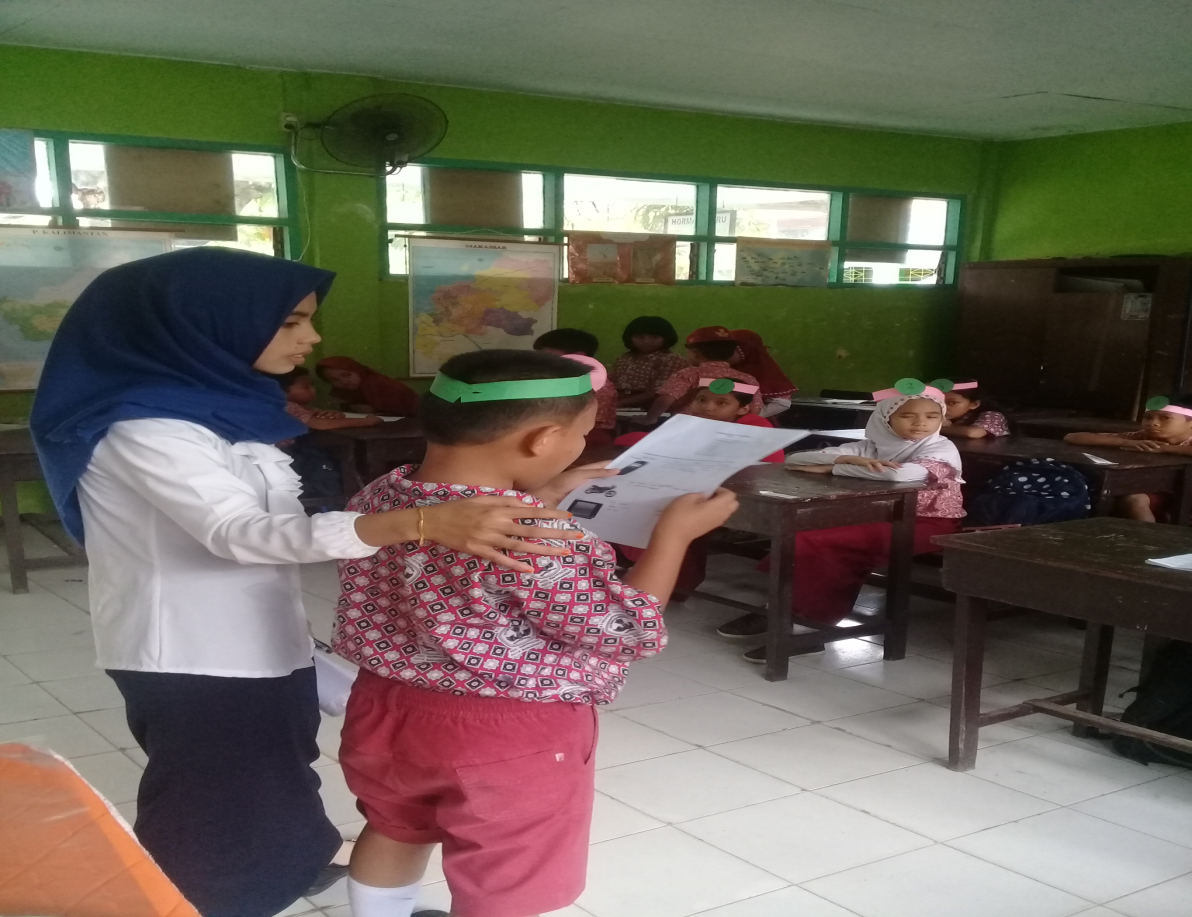                  Gambar 5, presentase hasil kerja kelompok 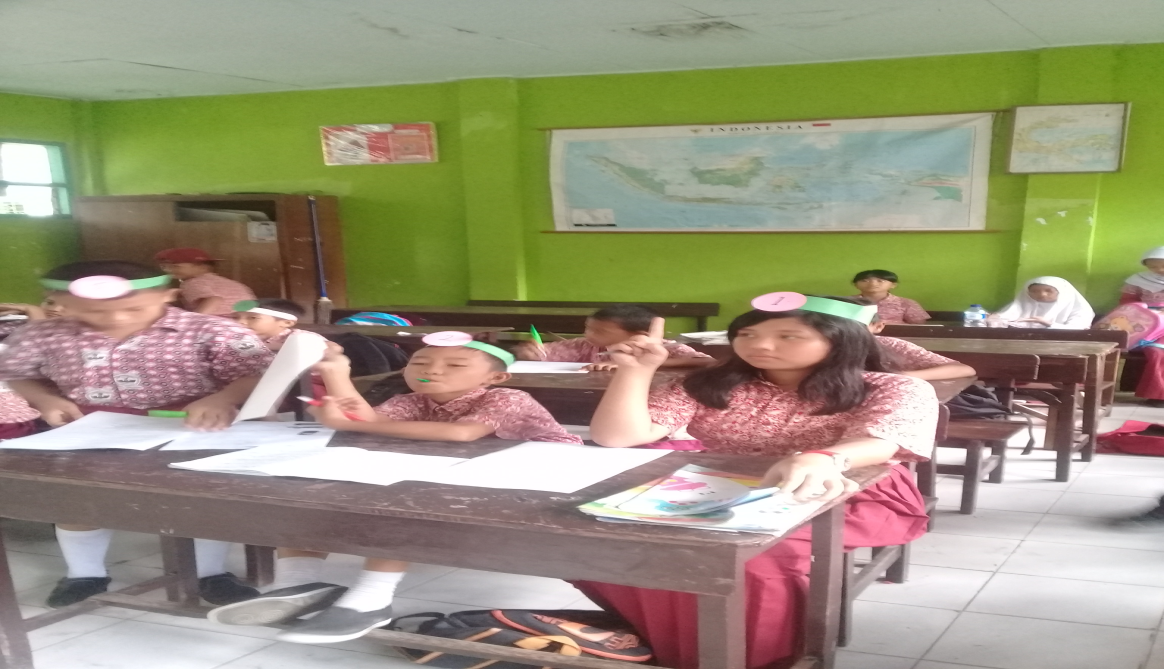                Gambar 6. Tanggapan terhadap hasil presentasi 